VýzvaVážení občané,obracíme se na Vás touto cestou s dotazem, který směřuje k volným kapacitám ubytování na území našeho města, a to poskytovaných bezplatně i za úplatu, za účelem možného ubytování ukrajinských uprchlíků. Tato informace nám poslouží k zmapování situace pro učinění nabídky možného ubytování zejména ukrajinských žen a dětí.Tyto informace nám prosím předávejte prostřednictvím mailové korespondence na adresu: kindl@mesto-dubi.cz.Ing. Petr Pípal – starostaPhDr. Jiří Šiller - místostarosta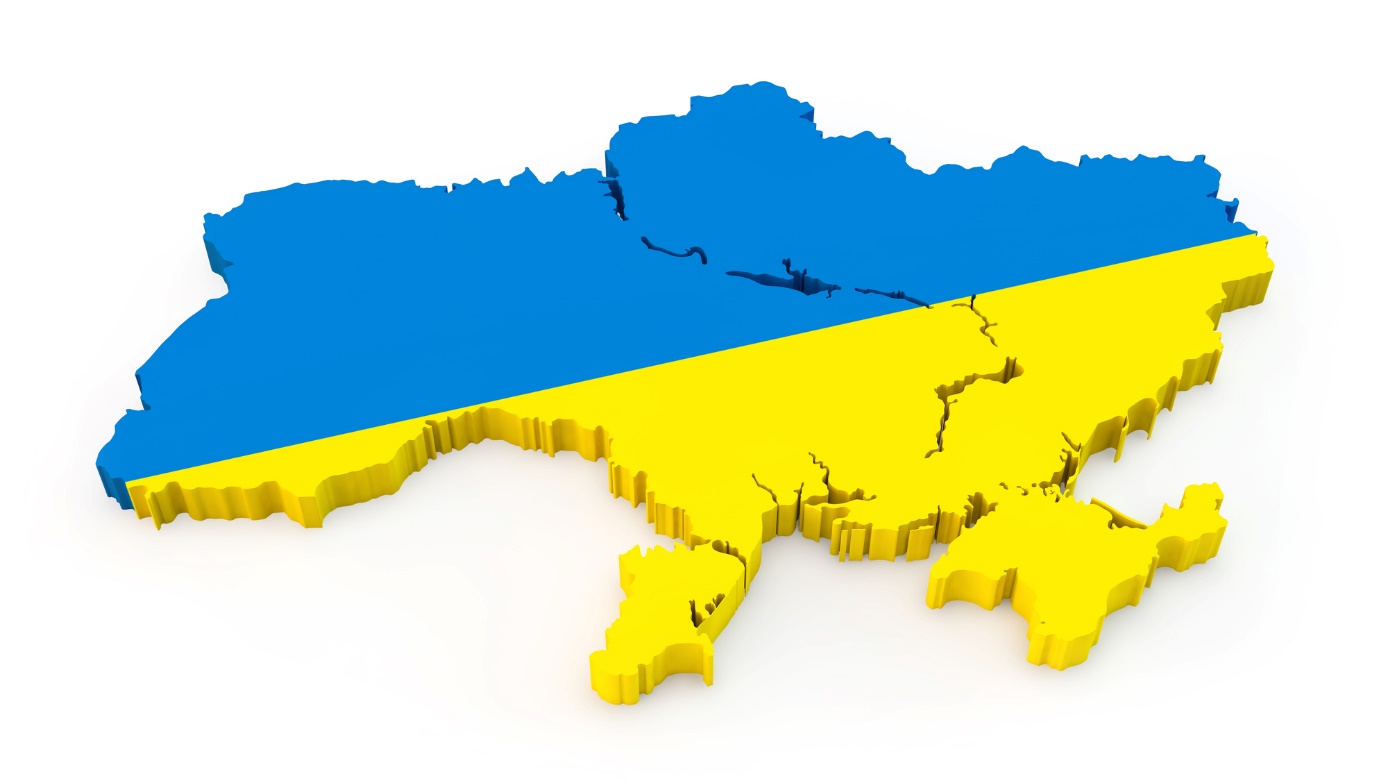 